mit Fähigkeitszeugnis (FZ)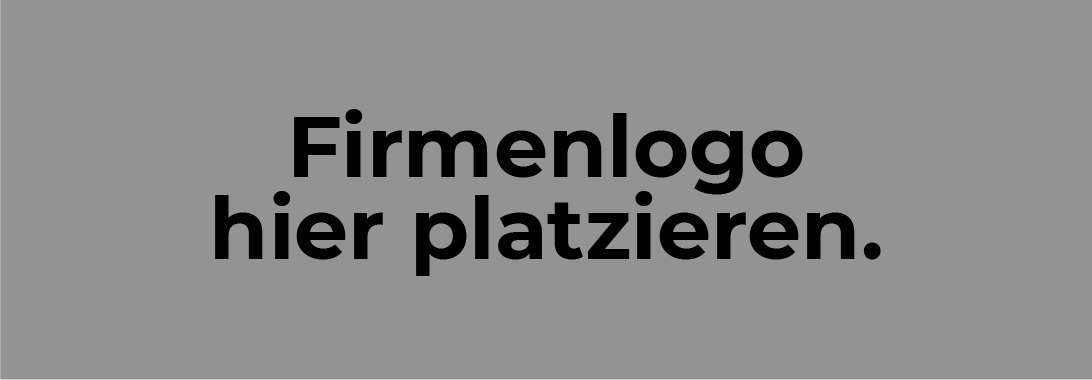 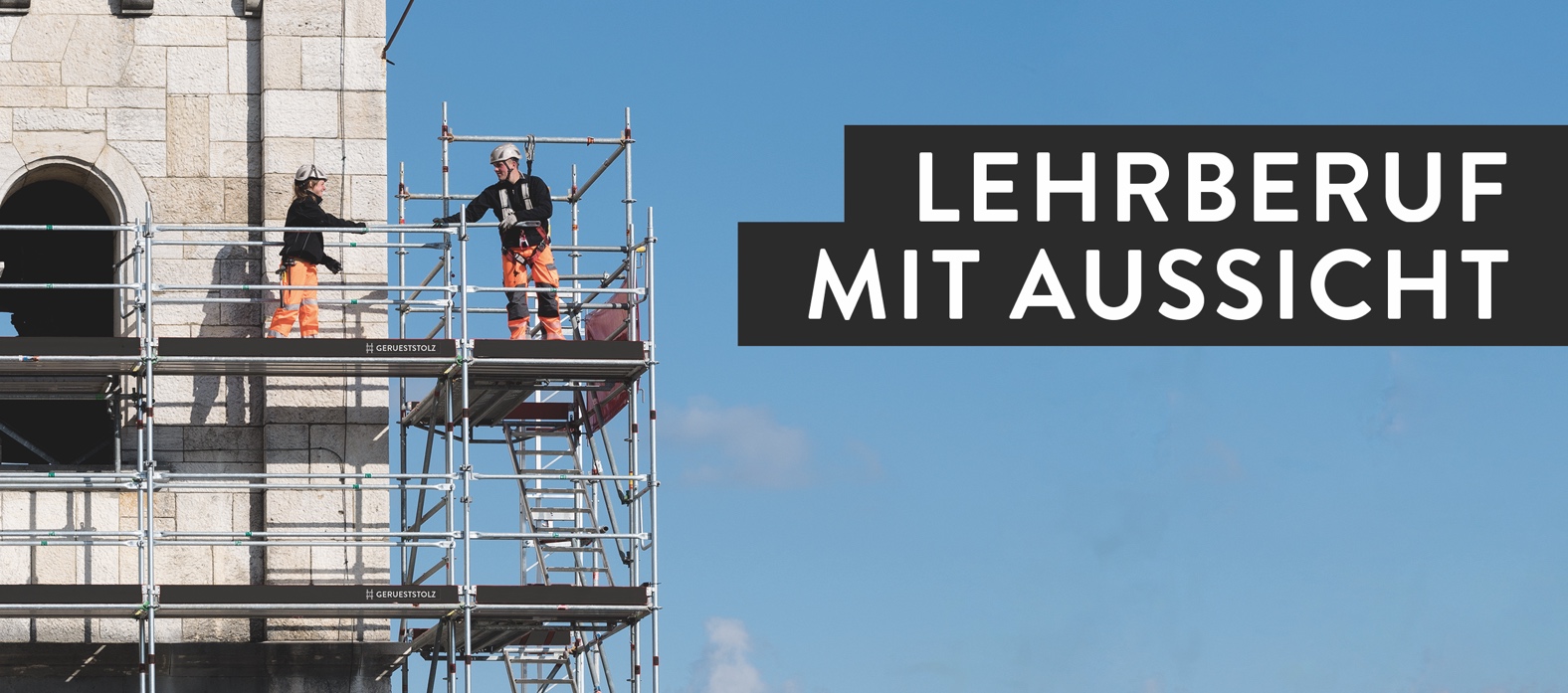 bei Firmenname AG, Ort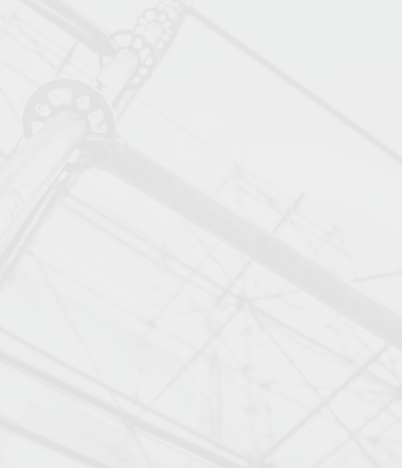 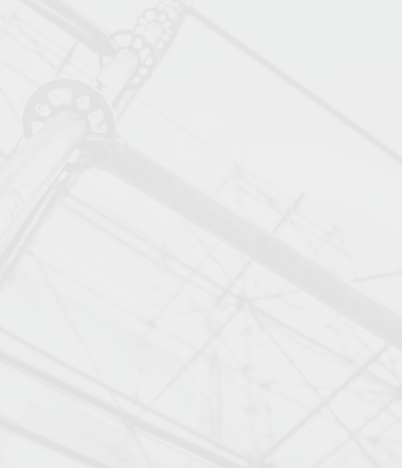 Tätigkeiten im Gerüstbau–	Exakte Auftragsplanung von der Entgegennahme bis zur Endabrechnung–	Berechnungen von Statik, Windlasten, Materialeinsatz und Speziallösungen–	Planung der konkreten Gerüstbauten–	Absprachen mit Architekten, Bauführern und Bauherren–	Lagerlogistik, Transportlogistik, Arbeitsplanung, Einsatz von Arbeitskräften, Materialen und Fahrzeugen–	Montage der Gerüste, Auf und Abbau, Spezialanwendungen–	Berücksichtigung der Sicherheitsaspekte, Einhalten von gesetzlichen Auflagen, Sicherheitsplanung und -kontrolleAnforderungen für GerüstbauerInnen–	Zuverlässigkeit und Verantwortungsbewusstsein–	Teamfähigkeit–	Geschick, Fitness, Mut und Schwindelfreiheit–	Handwerkliches Geschick und Improvisationsfähigkeit–	Räumliches Vorstellungsvermögen, Denken in Zahlen–	Freude am Arbeiten im Freien–	Hands on QualitätenIhre Bewerbung Bitte schicken Sie Ihre vollständigen Bewerbungsunterlagen an: Gerüstbaufirma, Ansprechperson, Strasse, Ort oder per Mail an info@musterfirma.ch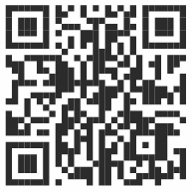 Für Fragen steht Ihnen Herr/Frau Ansprechperson unter der Telefonnummer +41 00 123 45 67 gerne zur Verfügung.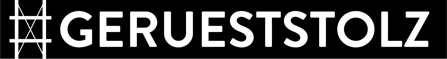 